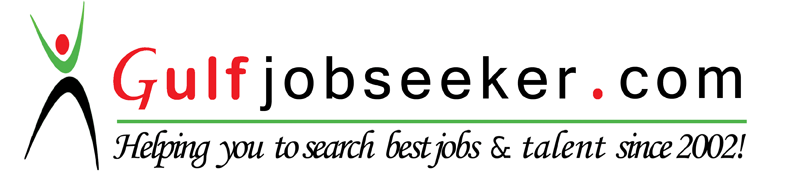 Contact HR Consultant for CV No: 340656E-mail: response@gulfjobseekers.comWebsite: http://www.gulfjobseeker.com/employer/cvdatabasepaid.php Objective: To utilize my knowledge and skills in the areas of Human Resource Development to achieve the organizational goal and face dynamic environments of man management.Personal Strength: Communication Skills, Confident & Positive Attitude, Believe in hard work integrated with smart work.Education Qualification: MBA in HR & Marketing with 67% from Kerala University in the year 2014.Bachelor Degree in hotel management with 72.5% from Nagpur University in the year 2011.H.S.S.C Passed from CBSE Board in 2007.SSC Passed from CBSE Board in 2005.Computer SkillsMS Office and Internet Applications CompetencyHR Generalist : Taking Care of Joining formalities of the Employees , Co-ordination with the new jonnies of the internal employee ,Issuing the Offer Letter and explain the salary details , Employee Relationship , Handling Exit Interview ,PMS System of the Employee & Processing Employee PF, ESI, Mediclaim & Other Employment Registration forms.Payroll: Taking Care of Complete Staff Data Base, Pay-roll processing with regard to labor laws, Monitoring PF, ESI, PT Calculations, Remittances, Fillings, etc. Taking Care of routine Tax planning Co-ordination for the Employees. Monitoring Relieving Procedures and Settlements & General administration-related work and Employee Co-ordination & Marinating the Contract Employees details.Work Experience Worked as a Senior Executive (HR) in Client relation (CR) at TeamLease Services Ltd. at Bangalore from Aug 2015 to Sept 2016Job Responsibilities:Handling client issues regarding Payroll, Employee queries regarding Salary issues, deduction, TDS, Income Tax ,PF and EPS, insurance, Statutory Compliance, Employees State Insurance, Bonus , Offer letter, Attendance Input and Invoice Issues etcWorked as a Guest Service Associate (GSA) in QULION BEACH HOTEL for 8 Months.Personal DataDate of Birth    : 8 Jun 1989Sex                   : MaleNationality       : IndianHeight              : 5.3”        Marital Status: SingleVisa Status: Visiting visaLanguages Known: Hindi, Marathi, English, and MalayalamHobbiesCricket, football, cookingSurfing InternetDeclaration: I Hereby declare that the above – furnished details are true with Proven records.Place: DubaiDate:       